APARATO DIGESTIVO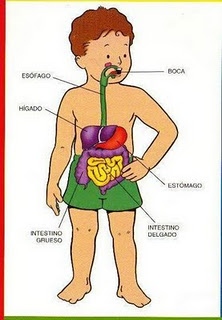 